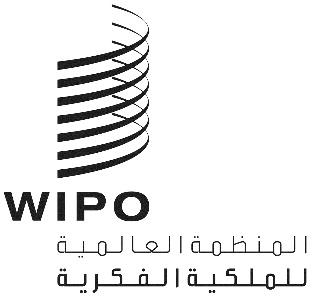 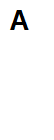 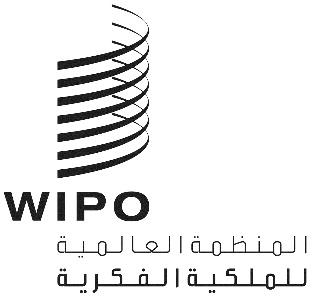 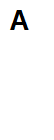 CWS/11/21الأصل: بالإنكليزيةالتاريخ: 18 أكتوبر 2023اللجنة المعنية بمعايير الويبوالدورة الحادية عشرةجنيف، من 4 إلى 8 ديسمبر 2023تقرير فرقة العمل المعنية باستراتيجية تكنولوجيا المعلومات للمعايير (المهمة رقم 58) وثيقة من إعداد المشرف على فرقة العمل المعنية باستراتيجية تكنولوجيا المعلومات للمعاييرملخصتعمل فرقة العمل المعنية باستراتيجية تكنولوجيا المعلومات للمعايير على توصيات تتعلق بتكنولوجيا المعلومات والاتصالات لفائدة مكاتب الملكية الفكرية وتقوم بإعداد خارطة طريق استراتيجية لعمل اللجنة المعنية بمعايير الويبو (لجنة المعايير). معلومات أساسيةاستحدثت لجنة المعايير، في دورتها السادسة في عام 2018، المهمة الجديدة رقم 58 من أجل:"إعداد اقتراح خريطة طريق لتطوير معايير الويبو وتعزيزها مستقبلا، بما في ذلك توصيات السياسة بهدف زيادة فعالية إنتاج المعلومات والبيانات المتعلقة بالملكية الفكرية وتقاسمها وإدارتها واستخدامها من قبل مكاتب الملكية الفكرية والأطراف المعنية الأخرى، وتنفيذ الأنشطة التالية:استعراض التوصيات الواردة في المجموعة 1 المشار إليها في مرفق الوثيقة CWS/6/3، بالتعاون مع أفرقة العمل المعنية الأخرى للجنة المعايير؛استعراض التوصيات الواردة في المجموعة 2 والمجموعة 3 المشار إليها في مرفق الوثيقة CWS/6/3؛تصنيف التوصيات بحسب الأولوية واقتراح جدول زمني لتنفيذها؛ استكشاف أثر التكنولوجيات الجديدة على إدارة الملكية الفكرية وبياناتها في ضوء المواءمة والتعاون."وأنشأت لجنة المعايير أيضا فرقة العمل المعنية باستراتيجية تكنولوجيا المعلومات للمعايير (المشار إليها فيما يلي بعبارة "فرقة العمل المعنية باستراتيجية تكنولوجيا المعلومات" أو "فرقة العمل") للعمل على المهمة رقم 58 وعينت المكتب الدولي مشرفا على فرقة العمل. (انظر الفقرات من 17 إلى 24 من الوثيقة CWS/6/34).وأحاطت لجنة المعايير علما، في دورتها السابعة في عام 2019، بأن فرقة العمل قد بدأت في تصنيف التوصيات الأربعين، التي طُلبت ردود بشأنها، حسب الأولوية، بما في ذلك تطوير أداة تحويل موحدة للنسق DOCX. كما أحاطت لجنة المعايير علما بأن فرقة العمل ستعد خارطة طريق استراتيجية لعمل اللجنة في المستقبل وللتعاون بين مكاتب الملكية الفكرية لكي تنظر فيها اللجنة في دورة مقبلة. (انظر الفقرات من 19 إلى 21 من الوثيقة CWS/7/29).وأحاطت لجنة المعايير علما، في دورتها الثامنة في عام 2020، بتصنيف أربعين توصية حسب الأولوية جُمّعت بفضل دراسة استقصائية وزعت على أعضاء فرقة العمل المعنية باستراتيجية تكنولوجيا المعلومات للمعايير. وبهدف التعبير عن آراء مجموعة أوسع، طلبت لجنة المعايير من المكتب الدولي دعوة جميع مكاتب الملكية الفكرية إلى الرد على الدراسة الاستقصائية بشأن تصنيف التوصيات الأربعين حسب الأولوية وتقديم تقرير عن نتائج الدراسة الاستقصائية في دورتها التاسعة. (انظر الفقرات من 80 إلى 84 من الوثيقة CWS/8/24).وأحاطت لجنة المعايير علما، في دورتها التاسعة في عام 2021، بنتائج الدراسة الاستقصائية بشأن تصنيف التوصيات الأربعين حسب الأولوية التي دعيت إليها جميع مكاتب الملكية الفكرية. وكان للمكاتب المشاركة تفسيرات مختلفة للاستبيان كما قيّمت التوصيات من خلال تطبيق معايير مختلفة. وأولت بعض المكاتب أولوية منخفضة للتصويت على توصية معينة لأنها نفذتها بالفعل، في حين أولت مكاتب أخرى أولوية عالية لتوصية معينة لأنها لا تزال مهمة بالنسبة إليها. وكانت نتائج هذه الدراسة الاستقصائية مختلفة تماما عن نتائج الدراسة الاستقصائية التي توصلت إليها فرقة العمل، والتي تم الإبلاغ عنها في الدورة الثامنة للجنة المعايير. وطلبت اللجنة من فرقة العمل أن تأخذ في الحسبان نتائج الدراسة الاستقصائية عند إعداد خارطة طريق الاستراتيجية لتكنولوجيا المعلومات وخطة عملها لعام 2022. (انظر الفقرات من 15 إلى 18 من الوثيقة CWS/9/25).وأحاطت لجنة المعايير علما، في دورتها العاشرة في عام 2022، بأن العمل على تطوير أداة تحويل موحدة للنسق DOCX سيسند إلى فرقة العمل المعنية بالتحول الرقمي، بما في ذلك وضع مواصفات تقنية موحدة لتحقيق أهداف مكاتب الملكية الفكرية ومودعي الطلبات (انظر الفقرات من 117 إلى 120 من الوثيقة CWS/10/22).تقرير مرحلي عن المهمة رقم 58الأهدافتهدف فرقة العمل المعنية باستراتيجية تكنولوجيا المعلومات، من خلال العمل في إطار المهمة رقم 58، إلى إعداد اقتراح بشأن توصيات معدلة تأخذ في الحسبان ولاية لجنة المعايير وأنشطة تكنولوجيا المعلومات والاتصالات ذات الصلة في أوساط الملكية الفكرية.الإجراءات ذات الصلة لعام 2023اتفقت فرقة العمل على التركيز على الإجراءات التالية في عام 2023:الموافقة على وصف معدل للمهمة رقم 58 يشير إلى هدف رفيع المستوى؛  إعداد مجموعة جديدة من التوصيات ذات أولوية محددة بعد استعراض وإعادة تنظيم المجموعة الأصلية المكونة من 40 توصية، وتحليل المناقشات في منتديات أخرى؛ صياغة اقتراح بشأن خارطة الطريق الاستراتيجية للجنة المعايير مع الأخذ في الحسبان ولاية اللجنة ومجموعة التوصيات المتفق عليها حديثا والتي أعدتها فرقة العمل.التحديات أو التبعيات المحتملةحدّدت فرقة العمل عدة تحديات أو تبعيات قد تعيق عملها وترتبط بما يلي:المشاركة والمساهمة الفعالتان لمكاتب الملكية الفكرية؛عدم انخراط صانعي السياسات أو أصحاب الأعمال في مجال تكنولوجيا المعلومات والاتصالات في أنشطة فرقة العمل؛صعوبة متابعة أو تحليل مختلف الأنشطة المتعلقة بتكنولوجيا المعلومات والاتصالات في أوساط الملكية الفكرية؛صعوبة تبادل استراتيجيات تكنولوجيا المعلومات والاتصالات بين مكاتب الملكية الفكرية.تقييم التقدم المحرزاجتمعت فرقة العمل أربع مرات خلال الدورة العاشرة للجنة المعايير وفي مارس ويوليو وأكتوبر 2023.ومع مراعاة المسائل التنظيمية والنظام الداخلي الخاص للجنة الذي اعتمدته في دورتها العاشرة والإنجازات التي شملت تصنيف التوصيات الأربعين حسب الأولوية، وافق أعضاء فرقة العمل على إعادة تسمية الفرقة لتصبح "فرقة العمل المعنية باستراتيجية تكنولوجيا المعلومات" بحذف عبارة "للمعايير" وتبسيط وصف المهمة رقم 58 على النحو التالي: "إعداد اقتراح بشأن الاستراتيجيات وخارطة طريق للجنة المعنية بمعايير الويبو مع مراعاة ولاية اللجنة". وتطلب فرقة العمل من اللجنة الموافقة على اقتراح اسمها الجديد والوصف الجديد للمهمة رقم 58.وتبحث فرقة العمل عن مشرف مشارك منذ إنشائها في الدورة السابعة للجنة (انظر الفقرة 21 من الوثيقة CWS/7/29).  وأبلغ وفد أستراليا المكتب الدولي مؤخرا بأنه يتطوع للعمل بصفة مشرف مشارك مع المكتب الدولي، وتطلب فرقة العمل من لجنة المعايير الموافقة على ذلك.وأجرت فرقة العمل عدة جولات من المناقشات لاستعراض وإعادة تصنيف 40 توصية حسب الأولوية مع مراعاة المعلومات التي تم عرضها في بعض الاجتماعات الإقليمية أو الدولية المتعلقة بتكنولوجيا المعلومات والاتصالات سواء في القطاع العام أو الخاص. بالإضافة إلى ذلك، رأت فرقة العمل أن نحو 40 توصية مصنفة في المجموعة 3 هي توصيات ذات صلة بولاية اللجنة واعتُمدت في دورتها الأخيرة. وأعدت فرقة العمل قائمة جديدة من التوصيات وقدمتها إلى الدورة الحالية للجنة لتنظر فيها في إطار البند 8(ب) من جدول الأعمال "توصيات بشأن تكنولوجيا المعلومات والاتصالات وإدارة الملكية الفكرية"، كجزء من الوثيقة CWS/11/18.ووافق أعضاء فرقة العمل على مشاطرة استراتيجيتهم في مجال تكنولوجيا المعلومات والاتصالات لتحليل الاستراتيجيات المشتركة التي تنظر فيها مكاتب الملكية الفكرية. وسيكون ذلك مفيدا لإعداد اقتراح بشأن استراتيجيات وخارطة طريق للجنة.خطة العملستواصل الفرقة عملها على وضع توصيات جديدة واقتراح استراتيجيات وخارطة طريق للجنة.إن لجنة المعايير مدعوة إلى:(أ)	الإحاطة علماً بمضمون هذه الوثيقة؛(ب)	النظر في الاسم الجديد المقترح لفرقة العمل على النحو المشار إليه في الفقرة 12 أعلاه، والموافقة عليه؛(ج)	النظر في الوصف الجديد المقترح للمهمة رقم 58 على النحو المشار إليه في الفقرة 12 أعلاه، والموافقة عليه؛(د)	تعيين وفد أستراليا مشرفا مشاركا على فرقة العمل المعنية باستراتيجية تكنولوجيا المعلومات على النحو المشار إليه في الفقرة 13 أعلاه.[نهاية الوثيقة]